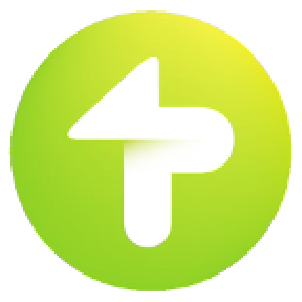 Stap 1 : Doelstellingen.DOEL : Verzamelen, evalueren en inplannen doelstellingen op een tijdslijn. Met doelstellingen wordt bedoeld : Alles wat de app moet kunnen/uitstralen – zowel in zijn algemeenheid als concrete verzuchtingen. Alles hieronder is indicatief.
Algemene doelstellingen dienen steeds geconcretiseerd te worden (bvb: ‘gebruiksvriendelijk’ kan zo vertaald worden naar ‘max. # keer tikken per actie’ of ‘in een testpanel 10 matige smartphone gebruikers moeten xx% zonder hulp hun weg kunnen vinden).
Concrete doelstellingen kunnen bvb zijn : knop om in één stap de reservatie met 30min te verlengen. Of : gedetailleerd overzicht in grafiekvorm van mijn ritten.METHODE : In eerste ronde worden alle mogelijke losse ideeën verzameld. Los van technische bekommernissen, budget, haalbaarheid, … Vervolgens plaatst 8bahn+partago deze op een tijdlijn (of verwerpt ze). Dit resultaat wordt met de klankbordgroep besproken en waar nodig bijgestuurd.RESULTAAT : Consensus-document met doelstellingen op lange termijn. Telkens met aanduidingen van belangrijkheid : cruciaal – belangrijk – nice-to-have.TIMING : Inzamelronde : week 49-50. Synthese + bespreking resultaat : week 51.In wat volgt geven we een aantal suggesties van mogelijke doelstellingen, ter inspiratie. We hebben de lijst bewust wat ingekort om niet teveel te sturen. Op dit moment is de enige beperking : het moet voorstelbaar zijn binnen een (smartphone) applicatie.Alle voorstellen van toe te voegen doelstellingen, met een woordje uitleg, en waar nodig concreet gemaakt graag mailen naar jef@8bahn.beVoorbeelden :app
- grafische weergave historiek
- routebeschrijving naar auto: te voet / fiets / ov
- nummerplaat tonen : handig wanneer meerdere auto’s bij elkaar staan (evt vanaf dat je reservatie actief wordt)
- bruikbare laadpunten tonen in app - minstens voor Gent
- share my ride : je lief of iemand anders die je aangeeft als verantwoordelijke kan binnen dezelfde reservatie de auto overnemen > beiden moeten ok geven
- reservatie naar je online agenda sturen
- schade-rapportage zowel begin/eind reservatie
- …push berichten
- deuren niet gesloten bij geo auto/telefoon > 50m
- automatisch detecteren wanneer je zou moeten vertrekken : op basis van je locatie berekenen hoe lang de terugrit duurt, en even ervoor seintje geven + mogelijkheid om ineens te verlengen
- ophalen auto bij reservatie > half uurtje op voorhand
- alert wanneer het mogelijk is om een auto dichter bij je te nemen (of andere logica in voordeel partago?) -> samen met de alert dat je binnen half uurtje de auto kan gaan ophalen?
- mogelijkheid tot minuten verdienen door een auto te gaan laden voor de 'laadvrijwilligers'
- …settings
- push berichten aan/uit zetten
- default weergave lijst/kaart
- default zoek-opdracht (locatie/duur/minimum batterij)
- …